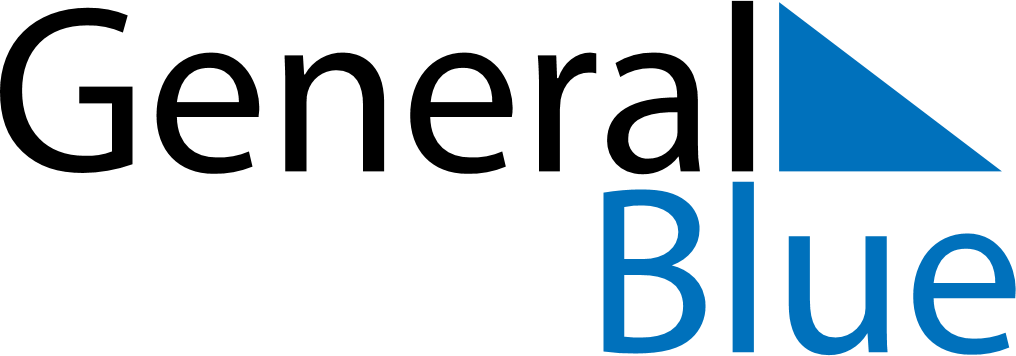 Weekly CalendarNovember 1, 2027 - November 7, 2027Weekly CalendarNovember 1, 2027 - November 7, 2027Weekly CalendarNovember 1, 2027 - November 7, 2027Weekly CalendarNovember 1, 2027 - November 7, 2027Weekly CalendarNovember 1, 2027 - November 7, 2027Weekly CalendarNovember 1, 2027 - November 7, 2027MONDAYNov 01TUESDAYNov 02TUESDAYNov 02WEDNESDAYNov 03THURSDAYNov 04FRIDAYNov 05SATURDAYNov 06SUNDAYNov 07